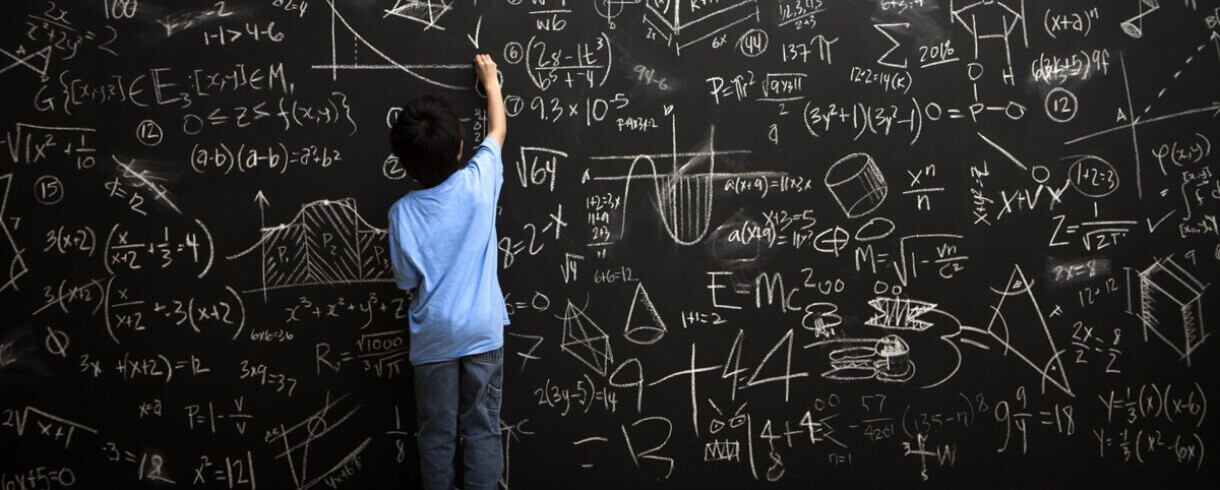 Проверочные и лабораторные работы в школах перейдут в электронный форматВ России готовят стратегию цифровой трансформации сферы образования.Российских школьников хотят обязать сдавать проверочные и лабораторные работы в электронном формате. Это следует из стратегии цифровой трансформации сферы образования. Так, в Министерстве Просвещения сказали, что это может произойти в ближайшее время, несмотря на неоднозначную реакцию экспертов и общественности.По мнению Татьяны Васильевой – цифровую трансформацию часто оценивают как врага, а не как друга. Но надо понимать, что в данном случае мы не говорим о замене существующих форм контроля качества обучения. Увеличение количества работ, сданных в электронном виде, – это один из вариантов, который позволит разгрузить учителя, а сам процесс обучения сделает более интересным. Написание работ в электронном формате не означает, что это будут тесты с выбором ответа. Предполагается, что школьники будут проводить онлайн-эксперименты и лабораторные, которые впоследствии в таком же виде будут предлагаться выпускникам на ОГЭ и ЕГЭ.Эксперт Среднерусского института управления – филиала РАНХиГС Евгения Матвеева отмечает, что исходя из предполагаемого содержания стратегии цифровизации, в ближайшие два года все школы должны будут оснащены компьютерами, затем созданы библиотеки образовательного контента. Кроме того, для каждого ребёнка должны будут создать свой цифровой профиль, где будут фиксироваться его достижения.И хотя ранее анонсировали в Рособрнадзоре, что собираются сократить число контрольных работ для школьников, но возможно ли это будет в реальном процессе обучения, где все задания будут в системе и даже проверять их будет компьютер. Эксперты анализируют проблему с завышенной занятостью по всем параметрам, «в том числе со стороны физиологии ребенка, сколько вообще контрольных максимально в той или иной возрастной группе может быть приемлемо….». По словам главы ведомства Анзора Музаева, у родителей создалось напряжение по поводу большого количества контрольных работ. По их мнению, постоянные контрольные только отвлекают школьников от учёбы.